
(*) en Point Relais Mondial Relay; 1 livre 6,00€ - 2 livres 8,00€ / à domicile via La Poste; 1 livre 9,00€ - 2 livres 10,50€
Contact : ceramiqueenfacade@gmail.com
 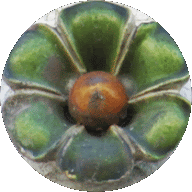 BULLETIN DE VENTELivre « Céramique architecturale à Mers-les-Bains »de Françoise Mary
216 pages, format 23x21Date de parution : mi-avril 2023NOM Prénom :Courriel :Téléphone :Montant :

Mode de règlement :30 euros.Règlement possible par :
Virement : 	Intitulé du compte : ASSOC. CERAMIQUE EN FACADE	IBAN : FR76 1870 6000 0097 5594 4915 071	BIC : AGRIFRPP887Chèque à l’ordre de « ASSOC. CERAMIQUE EN FACADE » à envoyer à :
Céramique en façade 6 rue Paul Vaillant Couturier 93140 BONDY
Via Carte Bancaire sur le site HelloAsso :
	www.helloasso.com/associations/ceramique-en-facade/boutiques/livre	Attention : une contribution au fonctionnement de HelloAsso est proposée
	par défaut.
	Le montant de cette contribution peut être modifiée (choix Modifier) ou annulée 
	(choix Modifier et option « Je ne souhaite pas soutenir HelloAsso »)Montant par exemplaire :30,00 €Nombre d’exemplaires souhaités :Frais d’envoi 
(voir ci-dessous) :TOTAL :Retrait ou adresse de livraison du livre.
Vous avez le choix entre ces différentes possibilités. (merci de cocher la case correspondante)Retrait ou adresse de livraison du livre.
Vous avez le choix entre ces différentes possibilités. (merci de cocher la case correspondante) Retrait possible à Bondy (93)(lieu précis communiqué ultérieurement) - Pas de frais d’envoi Retrait possible à Bondy (93)(lieu précis communiqué ultérieurement) - Pas de frais d’envoi Livraison en Point-Relais - Frais d’envoi à la charge de l’acheteur (*)Nom et adresse du Point Relais : Livraison en Point-Relais - Frais d’envoi à la charge de l’acheteur (*)Nom et adresse du Point Relais : Livraison à Domicile - Frais d’envoi à la charge de l’acheteur (*)Adresse de livraison : Livraison à Domicile - Frais d’envoi à la charge de l’acheteur (*)Adresse de livraison :